Про затвердження старости села Мартусівка Бориспільського району Київської області  Відповідно до пункту 3 частини 1 статті 26, статті 54¹ Закону України «Про місцеве  самоврядування в Україні», абзацу 3 частини 1 статті 10 Закону України «Про службу в органах місцевого самоврядування» розглянувши пропозицію сільського голови щодо кандидатури старости села Мартусівка Бориспільського району Київської області, Гірська сільська радаВИРІШИЛА:1. Затвердити Семенюк Людмилу Олександрівну на посаду старости села Мартусівка Бориспільського району Київської області та ввести його до складу виконавчого комітету Гірської сільської ради.2. Контроль за виконанням цього рішення залишаю за собою. с. Горавід 18 грудня 2020 року№  87-3-VІІІ      Секретар ради                                                                              Л.Ф.ШершеньГІРСЬКА  СІЛЬСЬКА  РАДА  БОРИСПІЛЬСЬКИЙ  РАЙОНКИЇВСЬКОЇ  ОБЛАСТІР І Ш Е Н Н Я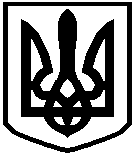 